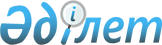 Тауарларға декларация толтыру тәртібі туралы нұсқаулыққа өзгерістер енгізу туралыЕуразиялық экономикалық комиссия Алқасының 2018 жылғы 31 қаңтардағы № 16 шешімі
      Еуразиялық экономикалық одақтың Кеден кодексі 105-бабының 5-тармағына сәйкес Еуразиялық экономикалық комиссия Алқасы шешті:
      1. Кеден одағы Комиссиясының 2010 жылғы 20 мамырдағы № 257 шешімімен бекітілген Тауарларға декларация толтыру тәрітібі туралы нұсқаулыққа мынадай өзгерістер енгізілсін:
      а) 15-тармақтың 29-тармақшасындағы "Беларусь Республикасында 7-ші нөмірдегі мәліметтер ТД-да белгілі бір уақыт кезеңінде тауарлардың тұрақты орын ауыстыруы кезінде болжамды мәліметтерді беру кезінде толтырылады." деген сөздер алып тасталсын;
      б) 18-тармақтың 11-тармақшасында:
      он үшінші абзацтағы (кестеден кейін) "пайдаланылды" деген сөз "пайдаланылады" деген сөзбен ауыстырылсын, "келтірілген" деген сөз "келтіріледі" деген сөзбен ауыстырылсын;
      он бесінші абзацтағы (кестеден кейін) "тасымалданған" деген сөз "тасымалданады" деген сөзбен ауыстырылсын;
      в) Х1 бөлімнің атауындағы және 411-тармақтағы "Қазақстан Республикасы аумағында және Ресей Федерациясы аумағында" деген сөздер "кедендік аумақта" деген сөздермен ауыстырылсын.
      2. Осы Шешім ресми жарияланған күнінен бастап күнтізбелік 30 күн өткен соң күшіне енеді.
					© 2012. Қазақстан Республикасы Әділет министрлігінің «Қазақстан Республикасының Заңнама және құқықтық ақпарат институты» ШЖҚ РМК
				
      Еуразиялық экономикалық комиссияАлқасының Төрағасы

Т. Саркисян
